Centre de Dépaysement et de Plein Air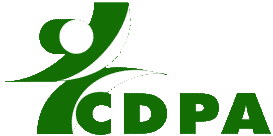 Objet : Confirmation de réservation – à renvoyer dès réceptionDénomination de l’établissement visiteur : .........................................................................................................................................................................................................................Représenté par (Nom du Chef d’établissement) : ............................................................................Rue ..........................................................................n°............. code postal : ...........................Localité : ...........................................téléphone : .......................courriel : ...............................Nom du responsable du groupe visiteur : ................................................................................Tél/Gsm : ...................................                       Courriel : ............................................................Date du séjour : du…………………au……………………   Heure d’arrivée : ……………… (au plus tôt 10h00)    Heure du départ : ……………… (au part 14h00)o  Gare de Péruwelz         o  Gare de Leuze         o  La RoseraieIndiquer le nombre d’élèves approximatif (confirmer le nombre exact dès que possible)Composition du groupe : TOTAL : ...........................	Nombre de garçons : .......	                      Nombre de filles : .......             Nombre d’accompagnateur(s) : .......        Nombre d’accompagnatrice(s) : .......Classe de .............. année  Maternel*- Primaire*-  Secondaire général*- Technique*- Professionnel *- Supérieur* Ordinaire*- Spécialisé*  (biffer les mentions inutiles) 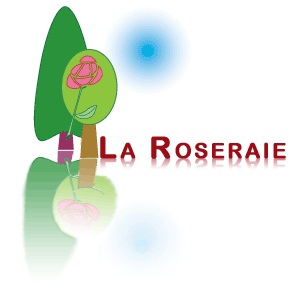 Centre de Dépaysement et de Plein AirObjet : Confirmation de réservation – à renvoyer dès réceptionAcompte et clause de désistementUn acompte correspondant à 50 % du prix estimé du séjour devra être versé deux semaines avant le début de celui-ci  sur le compte BE 28 0912 1203 1420 en mentionnant le nom de l’établissement et la période du séjour.En cas de désistement complet :trois mois avant le séjour, aucun dédommagement ne sera réclamé ;dans le troisième mois qui précède le séjour : une indemnité de dédit égale à 10 % du prix total sera réclamée ;dans le deuxième mois qui précède le séjour : une indemnité de dédit égale à 25 % du prix total sera réclamée ;dans le mois qui précède le séjour : une indemnité de dédit égale à 50 % du prix total sera réclamée ;dans les sept jours qui précèdent le séjour : une indemnité de dédit égale à 100 % du prix total sera réclamée ;En cas de désistement d’au moins 25 % des inscrits, une indemnité de dédit calculée sur les mêmes bases que pour un désistement complet sera demandée par élève absent.Fait à                                             leLe chef d’établissement,                                                         Le (la) responsable du groupe,